РЕШЕНИЕРассмотрев проект решения о мерах муниципальной социальной поддержки отдельным категориям граждан по проезду на автомобильном транспорте общего пользования на маршрутах регулярных перевозок на территории Петропавловск-Камчатского городского округа, внесенный первым заместителем Главы администрации Петропавловск-Камчатского городского округа  Алексеевым А.В., руководствуясь частью 5 статьи 14, статьей 28 Устава Петропавловск-Камчатского городского округа, Городская Дума Петропавловск-Камчатского городского округаРЕШИЛА:1. Принять Решение о мерах муниципальной социальной поддержки отдельным категориям граждан по проезду на автомобильном транспорте общего пользования на маршрутах регулярных перевозок на территории Петропавловск-Камчатского городского округа.2. Направить  принятое Решение  Главе Петропавловск-Камчатского городского округа Семчеву В.А. для  подписания и обнародования.РЕШЕНИЕот 20.09.2012 № 532-ндО мерах муниципальной социальной поддержки отдельным категориям граждан по проезду на автомобильном транспорте общего пользования на маршрутах регулярных перевозок на территории Петропавловск-Камчатского городского округаПринято Городской Думой Петропавловск-Камчатского городского округа(решение от 19.09.2012 № 1526-р)С изменениями от:06.05.2013 № 73-нд (24.04.2013 № 166-р);26.06.2013 № 84-нд (19.06.2013 № 196-р)1. Настоящее Решение о мерах муниципальной  социальной поддержки отдельным категориям граждан по проезду на автомобильном транспорте общего пользования на маршрутах регулярных перевозок на территории Петропавловск-Камчатского городского округа (далее – Решение) устанавливает меры муниципальной  социальной поддержки отдельным категориям граждан по проезду на автомобильном транспорте общего пользования на маршрутах регулярных перевозок на территории Петропавловск-Камчатского городского округа (кроме такси и автомобильного транспорта общего пользования, осуществляющего перевозки с посадкой и высадкой пассажиров в любом не запрещенном правилами дорожного движения месте по маршрутам  регулярных перевозок) (далее – меры муниципальной социальной поддержки).Решением от 06.05.2013 № 73-нд (24.04.2013 № 166-р) в пункт 2 внесены изменения.2. Меры муниципальной социальной поддержки предоставляются в виде обеспечения бесплатного проезда общего пользования на маршрутах регулярных перевозок на территории Петропавловск-Камчатского городского округа (кроме такси и автомобильного транспорта общего пользования, осуществляющего перевозки с посадкой и высадкой пассажиров в любом не запрещенном правилами дорожного движения месте по маршрутам  регулярных перевозок) следующим категориям граждан:1) участникам Великой Отечественной войны;2) инвалидам Великой Отечественной войны и боевых действий;3) бывшим несовершеннолетним узникам концлагерей, гетто  и других мест принудительного содержания, созданных фашистами в период Второй Мировой войны;4) лицам, награжденным знаком «Жителю блокадного Ленинграда»;5) лицам, проработавшим в тылу в период с 22 июня 1941 года по 9 мая 1945 года не менее шести месяцев, исключая период работы на временно оккупированных территориях СССР; лицам, награжденным орденами и медалями СССР за самоотверженный труд в период Великой Отечественной войны;6) Героям Советского Союза, России, Социалистического труда, полным кавалерам орденов Славы и Трудовой Славы;7) Почётным гражданам города Петропавловска-Камчатского;8) Решением от 26.06.2013 № 84-нд (19.06.2013 № 196-р) подпункт 8 пункта 2 исключен.Решением от 06.05.2013 № 73-нд (24.04.2013 № 166-р) абзац первый пункта 3 изложен в новой редакции.3. Меры муниципальной социальной поддержки предоставляются в виде обеспечения приобретения льготного проездного билета длительного пользования для проезда на автомобильном транспорте общего пользования на маршрутах регулярных перевозок на территории Петропавловск-Камчатского городского округа (кроме такси и автомобильного транспорта общего пользования, осуществляющего перевозки с посадкой и высадкой пассажиров в любом не запрещенном правилами дорожного движения месте по маршрутам регулярных перевозок) следующим категориям граждан:1) неработающим пенсионерам,  достигшим возраста, дающего право на трудовую пенсию по старости в соответствии с пенсионным законодательством Российской Федерации;2) учащимся муниципальных образовательных учреждений и профессиональных училищ Петропавловск-Камчатского городского округа;3) студентам высших и средних специальных учебных заведений (и их филиалов), расположенных на территории Петропавловск-Камчатского городского округа.4. Размер и порядок реализации мер муниципальной социальной поддержки устанавливается постановлением администрации Петропавловск-Камчатского городского округа.Решением от 06.05.2013 № 73-нд (24.04.2013 № 166-р) пункт 5 изложен в новой редакции.5. Расходы, связанные с реализацией мер муниципальной социальной поддержки, осуществляются за счет средств бюджета Петропавловск-Камчатского городского округа в виде компенсации юридическим лицам и индивидуальным предпринимателям, осуществляющим перевозку отдельных категорий граждан на автомобильном транспорте общего пользования на маршрутах регулярных перевозок на территории Петропавловск-Камчатского городского округа (кроме такси и маршрутных такси), льготной стоимости проездных билетов длительного пользования для проезда на автомобильном транспорте общего пользования на маршрутах регулярных перевозок на территории Петропавловск-Камчатского городского округа.6. Настоящее Решение вступает в силу после дня его официального опубликования и распространяется на правоотношения, возникшие с 01.01.2012.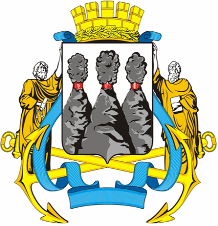 ГОРОДСКАЯ ДУМАПЕТРОПАВЛОВСК-КАМЧАТСКОГО ГОРОДСКОГО ОКРУГАот 19.09.2012 № 1526-р50 -я сессияг.Петропавловск-КамчатскийО принятии решения о мерах муниципальной социальной поддержки отдельным категориям граждан по проезду на автомобильном транспорте общего пользования на маршрутах регулярных перевозок на территории Петропавловск-Камчатского городского округаГлава Петропавловск-Камчатского городского округа, исполняющий полномочия председателя Городской ДумыВ. А. Семчев                              ГОРОДСКАЯ ДУМАПЕТРОПАВЛОВСК-КАМЧАТСКОГО ГОРОДСКОГО ОКРУГАГлава Петропавловск-Камчатского городского округаВ.А. Семчев